Juegos y dinámicas: La isla desierta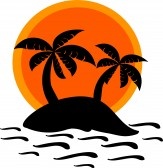 Objetivo: Ver el comportamiento de cada miembro del grupo, la capacidad de análisis, el rol que toma cada miembro, la capacidad de liderar o no al grupo, qué tipo de liderazgo se observa, y si todos los participantes desempeñan su función de manera activa.Jugadores: 5-6 personas por grupo, máximo 5 grupos.Tiempo: 30 minutosCategorías: Dinámica de cooperaciónMateriales: Folios y bolígrafos para cada uno de los equipos.Desarrollo:“Imaginad que os encontráis en un naufragio. A duras penas habéis conseguido llegar a una isla donde tendréis que pasar tres años de vuestra vida, sin salir de allí”.Viviréis en estas condiciones:Ocuparéis un espacio físico cuadrado, absolutamente idéntico a la realidad terrestre.Este espacio mide veinte kilómetros cuadrados y está repartido de la siguiente manera:    ¼ es un lago con peces;    ¼ es una tierra de cultivo;    ¼ es un bosque salvaje;    ¼ es un terreno sin cultivar.El clima del lugar es estival, con una temperatura constante de 30º durante el día y 20º durante la noche. Sólo llueve 30 días al año.Las únicas personas con las que os relacionaréis durante vuestra estancia en la isla serán los propios miembros del grupo.Entre todas las personas del grupo podéis rescatar 3 objetos de los 36 que hay en el barco.Tenéis que poneros de acuerdo entre todo el grupo para decidir qué tres objetos de la lista decidís llevaros.Lista de objetos que podéis elegir:Un equipo completo de pesca.Dos palas y dos picos de jardinería.Tres raquetas de tenis y veinte pelotas.Dos guitarras.Veinte pastillas de jabón.El cuadro de la Gioconda.Diez películas y un proyector de pilas.Una mochila para cada persona del grupo.Cien rollos de papel higiénico.Una vaca y un toro.Cien cajas de conservas surtidas.Cien libros de literatura clásica.Cien botellas de bebidas alcohólicas.Un Jeep nuevo.Una barca de remos.Diez barras metálicas.Cien cajas de cerillas.Un caballo de seis años.Una buena cantidad de penicilina.Cien paquetes de tabaco.Tres barajas de cartas.Un gato siamés.Artículos de tocador y de belleza.Semillas de diversas clases.Una máquina de escribir.Cinco armarios llenos de ropa.Veinticinco fotografías de personas queridas.Cinco mil hojas de papel para escribir.Un fusil y cien balas.Un equipo de pinturas al óleo y treinta tubos de recambioCien discos y un tocadiscos de pilas.Un Cadillac y cuatro mil litros de gasolina.Material para hacer un reportaje fotográfico.Dos tiendas de campaña de tres plazas cada una.Tres camas muy grandes.Una batería de cocina.